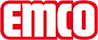 emco Bauemco STRUCTURA bez dvojitého prstence z kulatých kartáčků Structura 220TypStructura 220materiálVysoce kvalitní guma, odolná proti povětrnostním vlivům a oděru.přibl.výška (mm)22pochozí plochaosmiboký voštinový vzor rozměrová tolerance +/- 1,5%tekoucí vodaNopky na spodní straně v kombinaci s otevřenými voštinami zajišťují vynikající propustnost vody.BarvyRohož s gumovými plástvy černáKruhovité nasazovací kartáčkyRohož s gumovými plástvy černána míruDíky speciálním přířezům lze realizovat skoro každý rozměr. (velikosti rohoží do cca 2 qm se vyrábějí v lepené formě, větší rohože se dodávají ve vícedílně formě - s celopryžovými spojovacími prvky)RozměryŠířka rohožky: ……………mm (délka profilů)Hloubka rohožky: …………mm (směr chůze)kontaktNovus Česko s.r.o. · 464 01 · Raspenava 191 · Tel. (+420) 482 302 750 · Fax (+420) 482 360 399 · rohozky@novus.cz · www.emco-bau.com